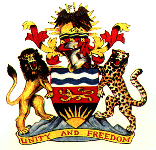 Statement delivered by Loudon MATTIYADeputy Permanent Representative of the Republic of Malawi to the United Nations and other International Organisations in Geneva  39th Session of the Working Group of the Universal Periodic ReviewReview of Mozambique4 May 2021Thank you, Madam President. Malawi welcomes Mozambique to this review and thanks their delegation for the exhaustive reports.To further constructive dialogue, Malawi makes the following recommendations to Mozambique:Take necessary measures to improve professionalism in the police force by including human rights practices in their training.Adopt legislation to qualify, or completely nullify, past amnesties involving perpetrators of serious human rights violations, and establish an independent and accessible complaints system, especially in places of detention, for reporting torture and other ill-treatment.Separate juvenile and adult offenders in all places of detention and establish specialized services for children in conflict with the law, especially reforming laws on arrest and custody of minors in harmony with the country’s obligations under international law.Enhance capacity-building efforts to enforce the Right to Information Law, including encouraging proactive disclosure and compliance with timely responses.Improve sexual and reproductive health through comprehensive education, including awareness raising to demystify HIV/AIDS, prevent sexually transmitted diseases, and enhance family planning.Ensure access to justice and effective remedies, including fair trials, and adequate compensation in proven cases of unlawful killings by the police for the relatives of the victims.We wish Mozambique every success at this review.Thank you, Madam President.